Художественно-эстетическое развитиеИзобразительная деятельность (аппликация)Тема: «Скворечник»Цель: изображение в аппликации скворечник, состоящий из нескольких частей (геометрических фигур).Задачи: Учить детей составлять изображение скворечника из нескольких частей соблюдая пропорции. Повторить названия геометрических фигур (квадрат, круг, треугольник). Закреплять навыки аккуратно намазывать клей на деталь и приклеивать его к основе. Воспитывать аккуратность в работе с клеем. Воспитывать эстетический вкус, любовь к птицам.Оборудование: Заготовка основы с нарисованным деревом. Геометрические фигуры из цветной бумаги: круг, квадрат, треугольник. Клей.Уважаемые родители! Вам необходимо нарисовать дерево, потому что дети еще не умеют рисовать дерево.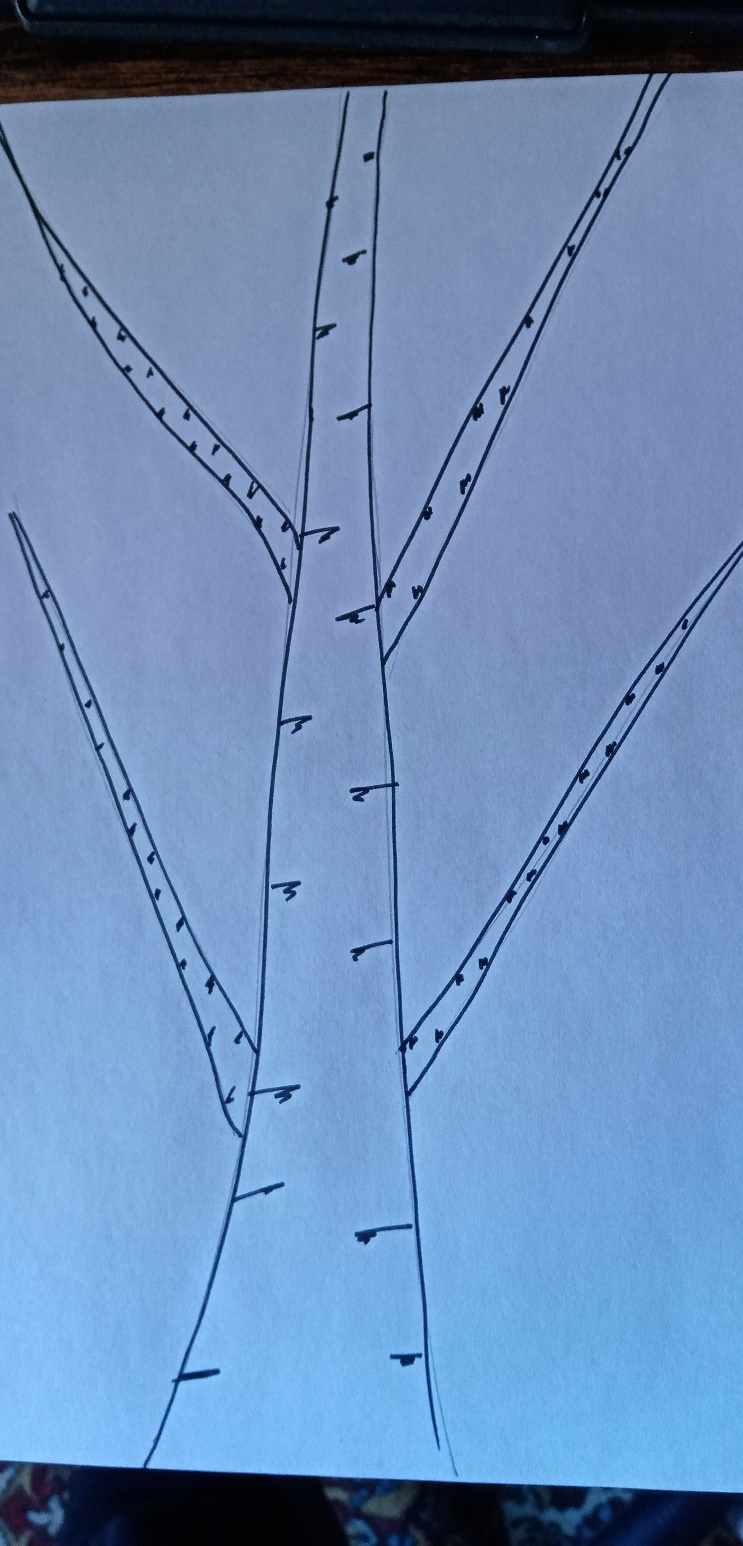 Ход работы:Ребята отгадайте загадку:Он прилетает каждый годТуда, где домик его ждётКрепкий, деревянный домС крепким, маленьким окном.(скворец).Показываем картинку с скворцом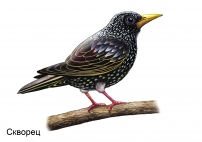 Ребята! К нам скворцы прилетели, а домиков у них нет. Посмотрите, на дереве нет ни одного домика! Поможем скворцам? Построим для них дом?(ответы детей: Да…)-Ребята, а вы знаете, откуда прилетают весной птицы?Дети: с юга.- А почему они улетели осенью?Дети: у нас становится холодно- А где живут скворцы у нас?Дети: в скворечниках.-А кто строит скворечники?Дети: люди.А сейчас мы построим скворечник – Дом весёлого скворца-Что мы с вами сегодня будем строить?Дети: домики- Правильно, домики, которые называются скворечники (дети повторяют, в них будут жить скворцы и высиживать своих птенцов.-Кто будет там жить?Дети: Скворцы.-Давайте сначала рассмотрим скворечник.-Из какой геометрической фигуры мы построим скворечник?Дети: круг, квадрат, треугольник.-Какого он цвета? Дети: коричневого.-Из какой геометрической фигуры построим крышу?Дети: треугольника.- На какую геометрическую фигуру похож вход в скворечник?Дети: круг.- Какого цвета круг? (черного)ФизкультминуткаДружно мы сейчас пойдем (шагаем друг за другом по кругу)И построим птичкам дом.Пилим мы пилой дощечки: (Пилим дощечки).Вжик-вжик, вжик-вжик.Из них сколотим мы скворечник: (Работаем молоточком).Тук-тук, тук-тук.Прилетайте, птицы, в домик (друг за другом по кругу “летим” как птички)К нам уже Весна пришла,Мы скворечники развесим (движение вправо-влево,Тут и там, Тут и там.А теперь мы с вами приступим к работе.Сначала соберем скворечник на столе: сначала берем квадрат, затем треугольник кладем на верхнюю часть квадрата, в середину квадрата ставим круг. Справились? Молодцы!!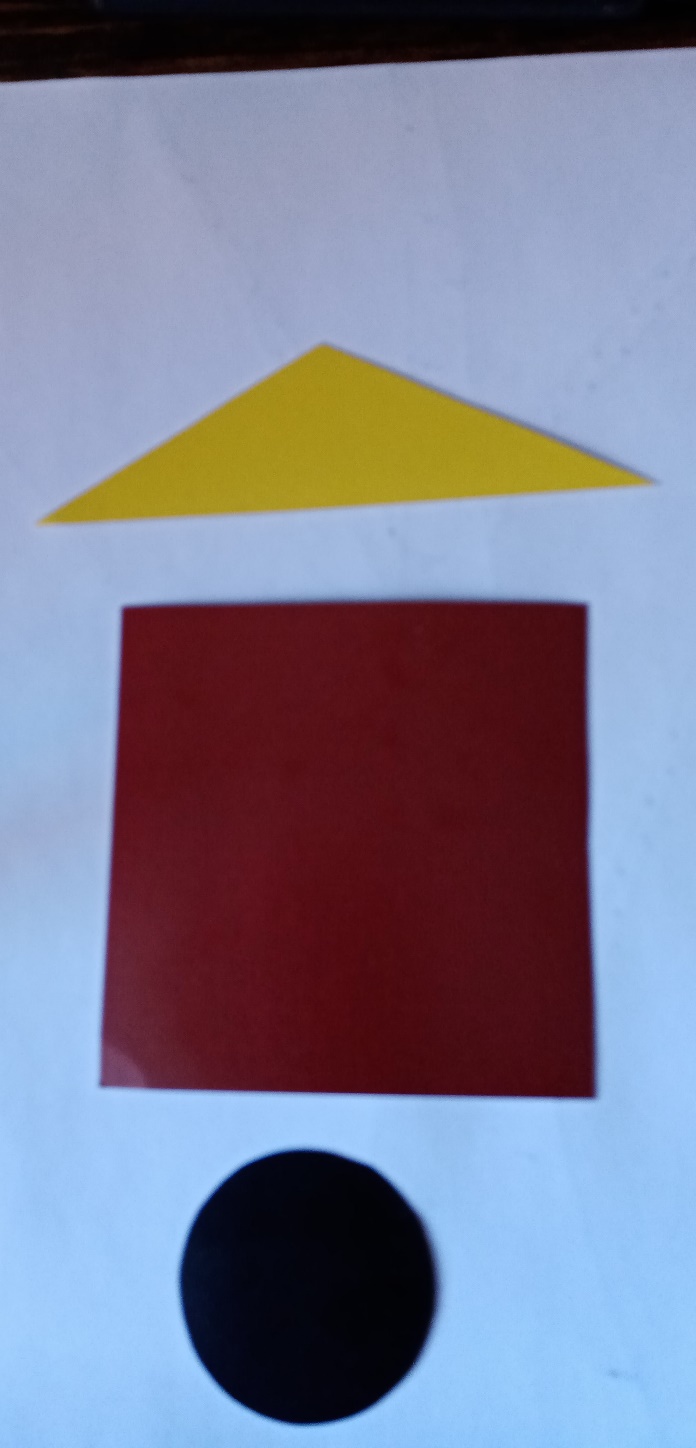 Рекомендации:Кисточку возьмите в правую руку, на кисточку много клея не набирайте. Клеим на клеёнке, фигуру намазываем полностью, прикладываем салфетку, чтобы убрать лишний клей. Чтобы дом был красивым нужно работать аккуратно и быть внимательными.Теперь приступим к работе:Мы возьмём КВАДРАТ и наклеиваем его на ствол дерева. Какую геометрическую фигуру мы взяли? Какого он цвета?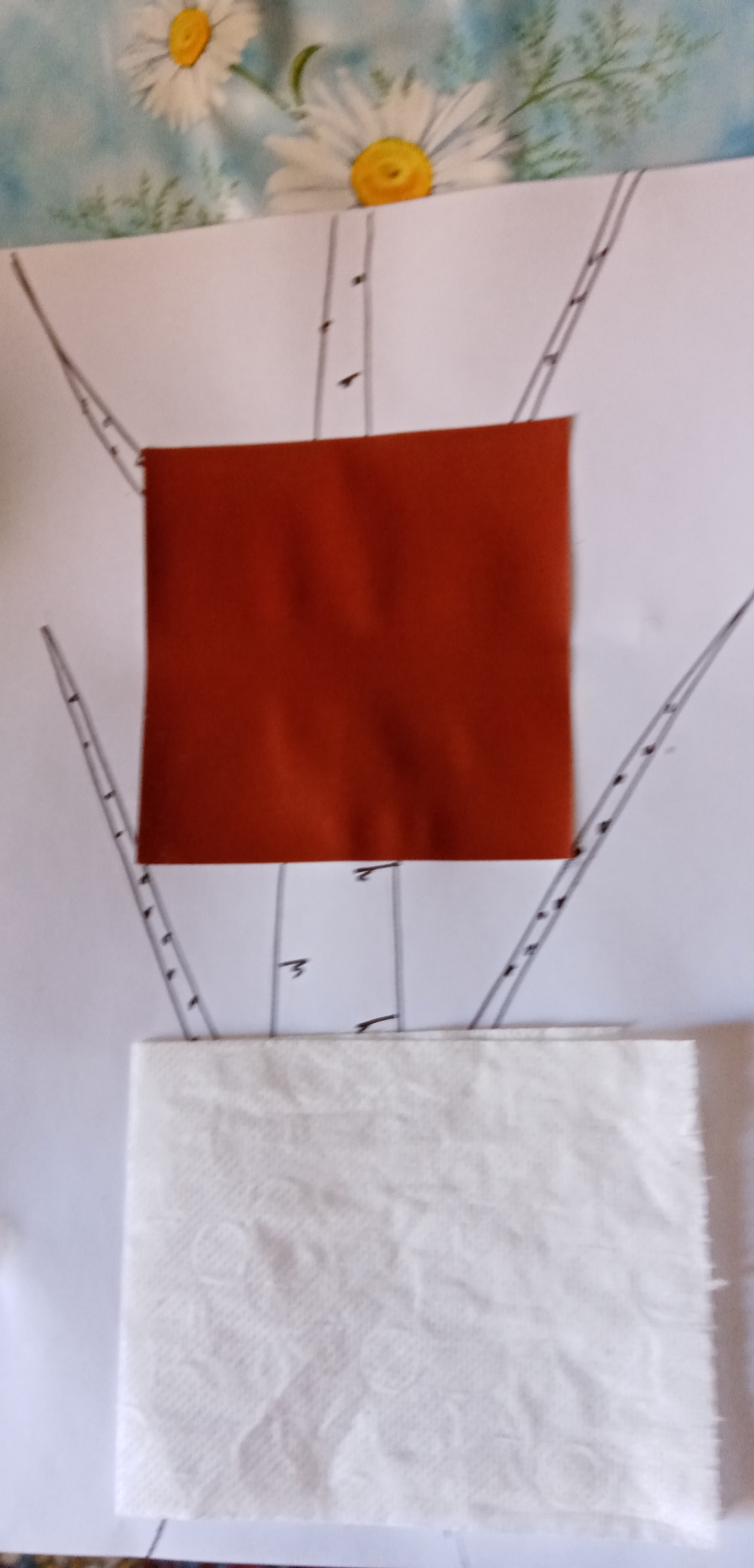 Потом берем треугольную крышу и кладу его на большой квадрат.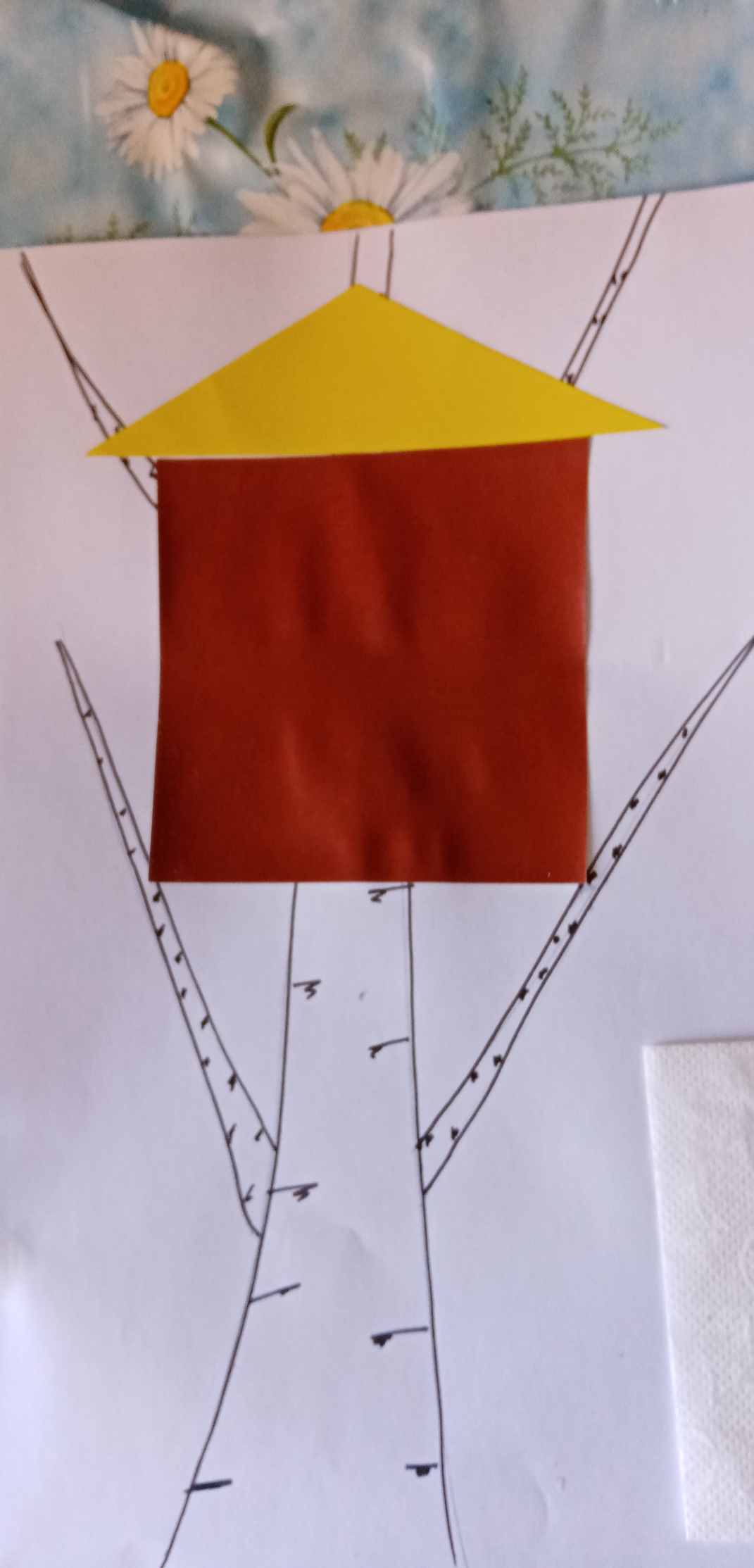  Теперь наклеиваем круг, вход в скворечник. Какого цвета круг мы наклеиваем?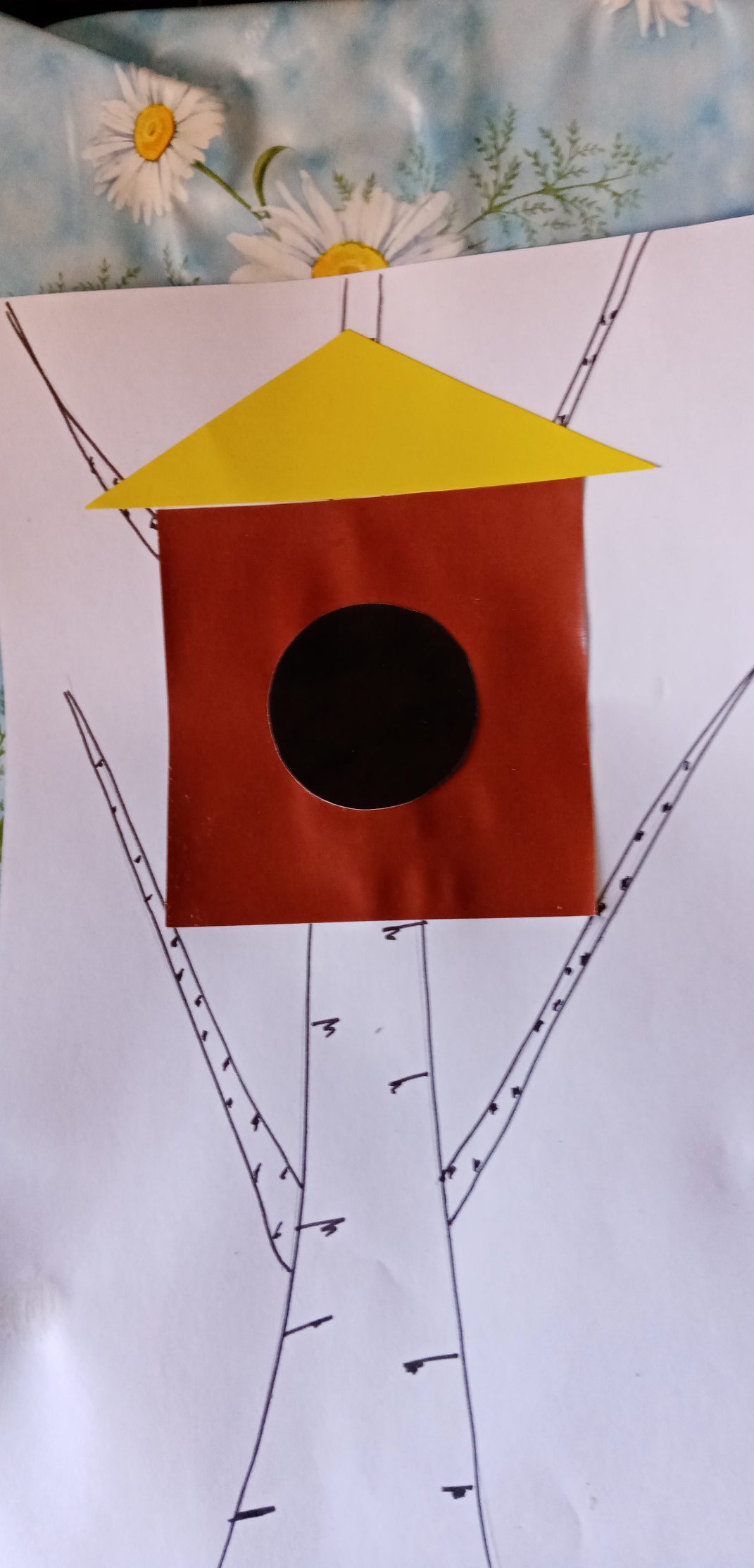 Вот какой скворечник получился, прямо дворец.- Очень красивые скворечники у нас получились. Домик для скворца готов. Скворушки будут очень рады таким домикам. Теперь у каждой птички есть свой дом! Вам понравилось? Молодцы! Давайте себе похлопаем!Жду фотографий с вашими работами!